                             Выпускной  бал в Детском саду № 36 И вот наступает самый трогательный момент в жизни детского сада- выпускной бал! Уже выучены все песни, стихи и танцы, предусмотренные сценарием. Отрепетированы сценки с детьми и сюрпризные моменты с взрослыми сказочными героями. Но всё равно все волнуются! Порой не поймёшь кто больше? Толи наши повзрослевшие дети, толи их молодые родители. И вот, за час до утренника всё приходит в неописуемое движение: порхают  девочки в невероятно  красивых бальных платьях; важно прохаживаются мальчики, напряжённо поправляя, чёрные бабочки на белых праздничных рубашках. А родители вообще не могут ждать спокойно и только украдкой вытирают накатившуюся  внезапно слезу. И только бабушки с дедушками сидят спокойно в красивом праздничном зале, ожидая своих талантливых внуков и внучек.Неописать, как жалко расставаться с ставшими  родными  подготовишками. Но всё должно идти своим чередом. Выпускники уходят. На смену им, осенью, за ручку с родителями  прейдут маленькие, ничего не умеющие делать малыши. Пройдёт время они то- же станут умными и талантливыми. А мы, педагоги, будем  отдавать  им свои знания, талант и тепло своих сердец.             И большим и маленьким знания нужны             Чтоб не быть безграмотным- учиться все должны!             Прозвенит звонок задорный  вначале сентября-             Побежит гурьбой весёлой в школу детвора!             Осенью  детишки новые  прейдут -             Их встретят воспитатели, забота и уют!             Будут заниматься,  стихи  учить, плясать.             Папу, маму вечером с улыбкою встречать!             Поплывёт кораблик детства по жизненной реке-             Пусть дольше счастье длиться в «Маленькой стране»!  	Илясова И.А.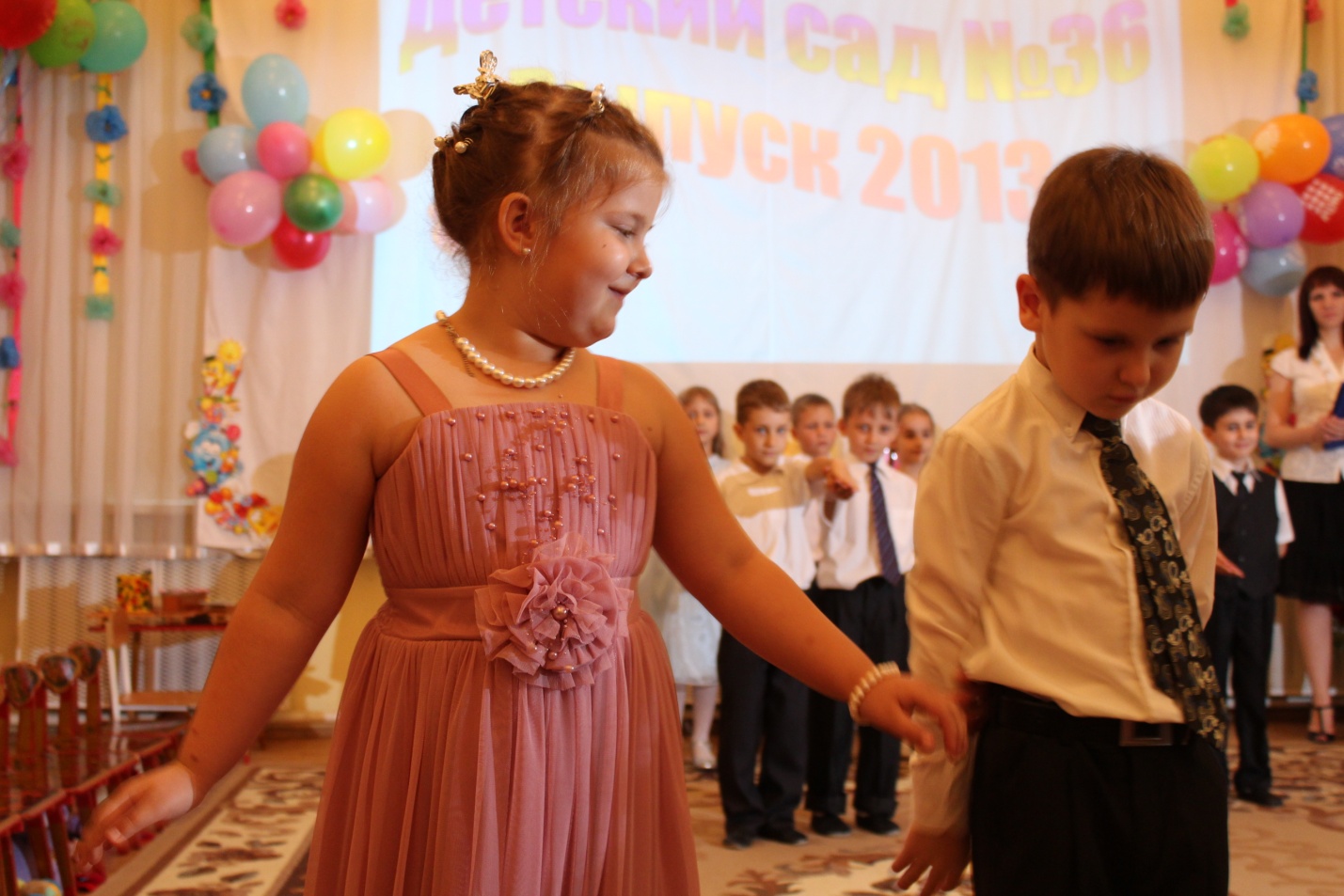 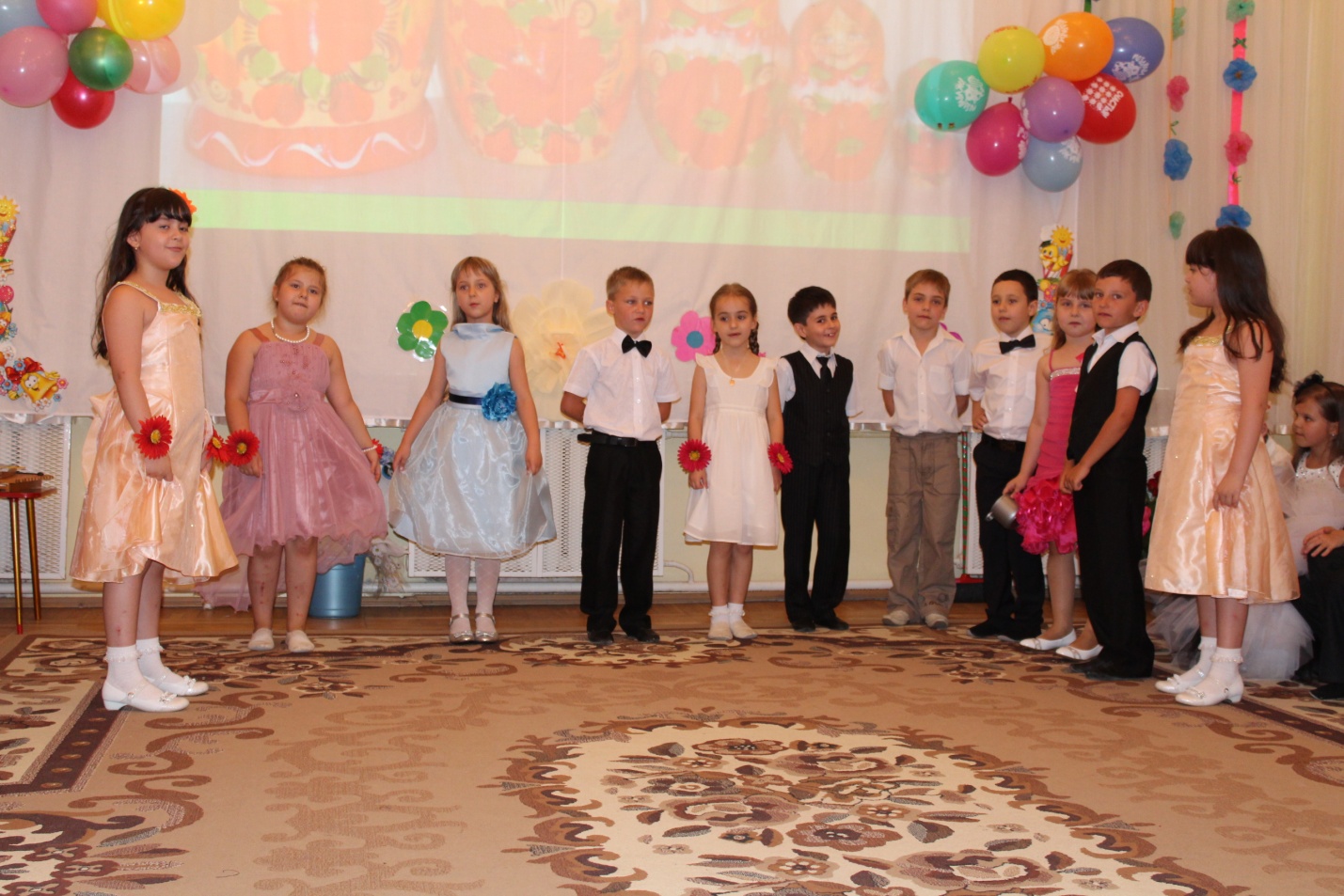 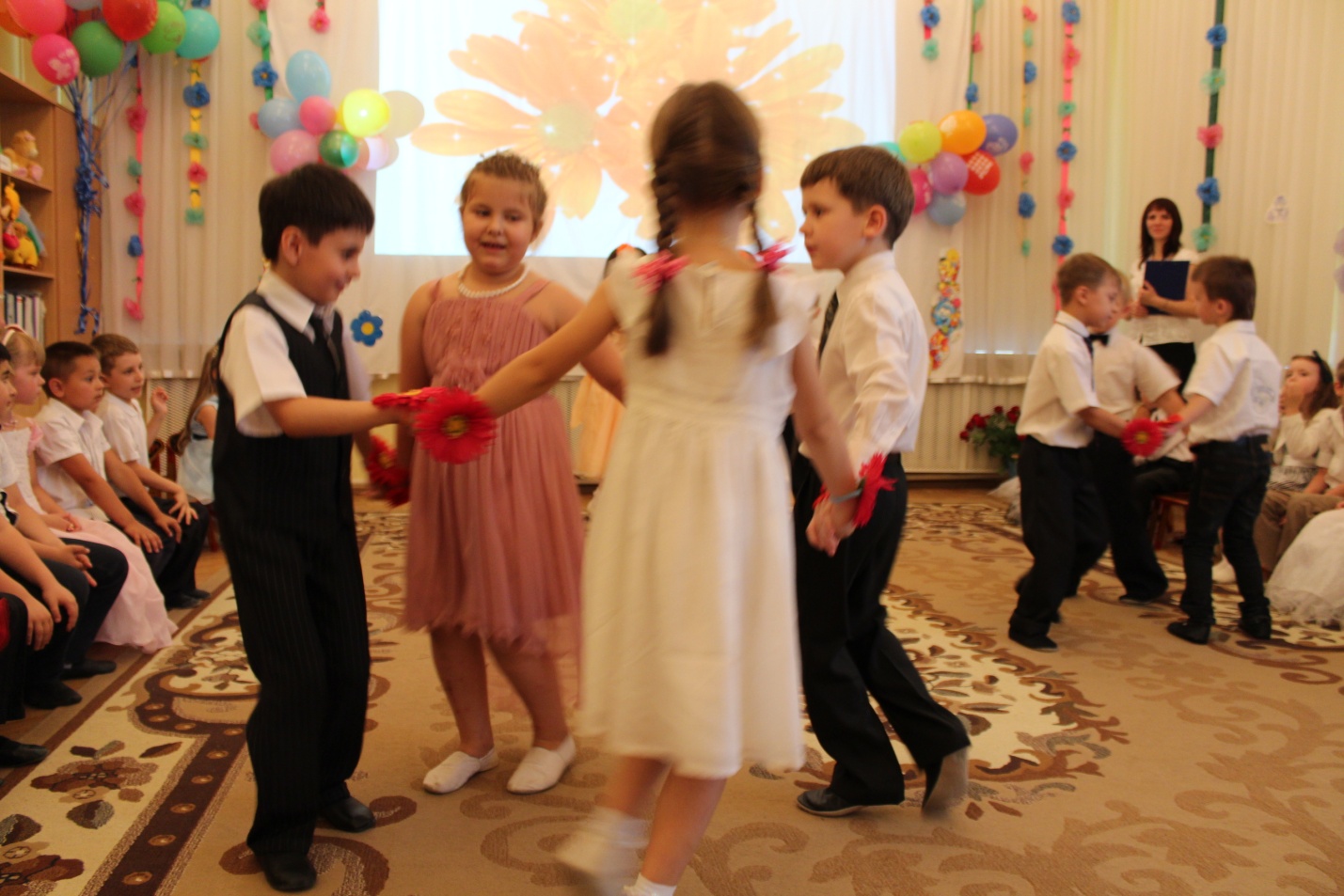 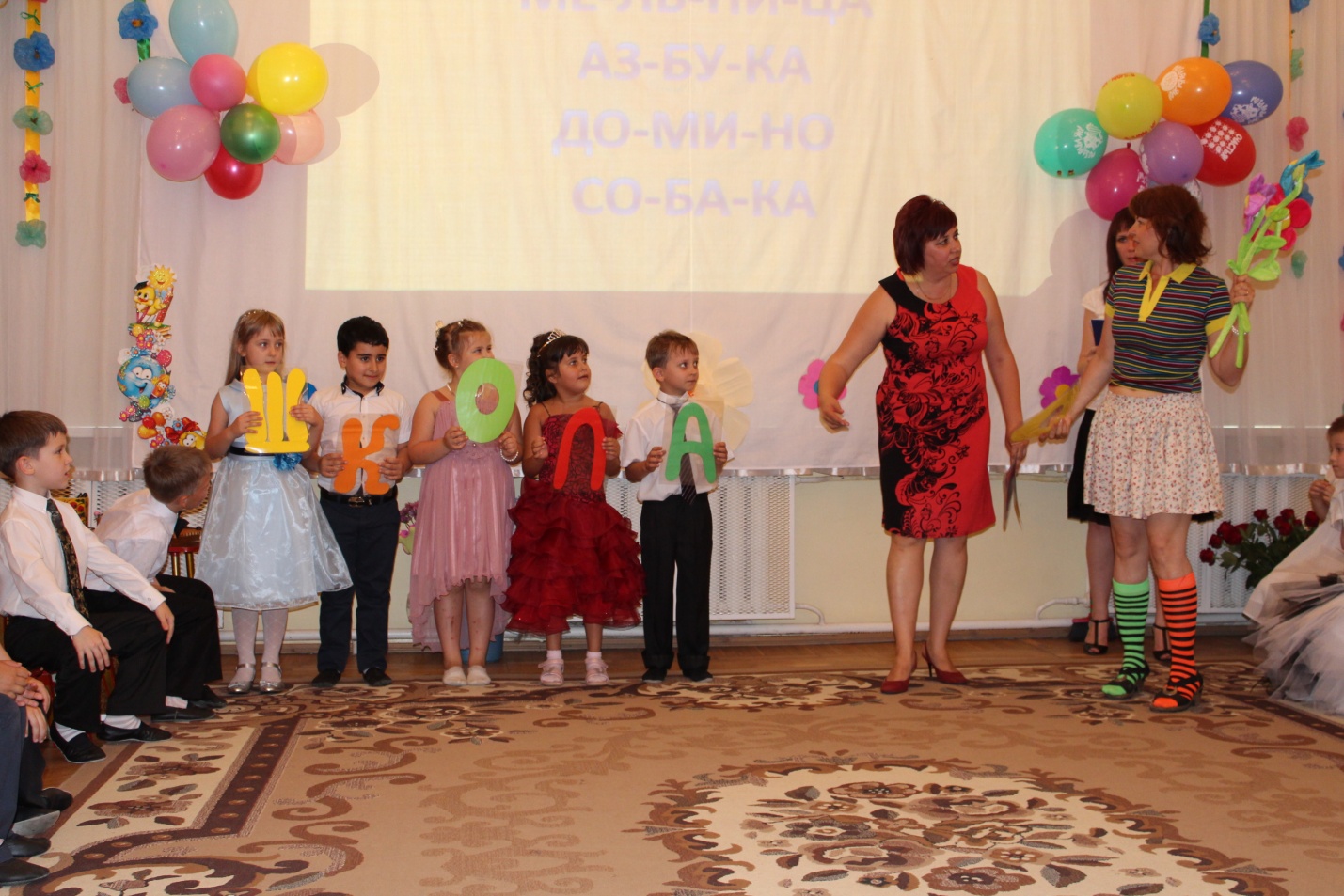 